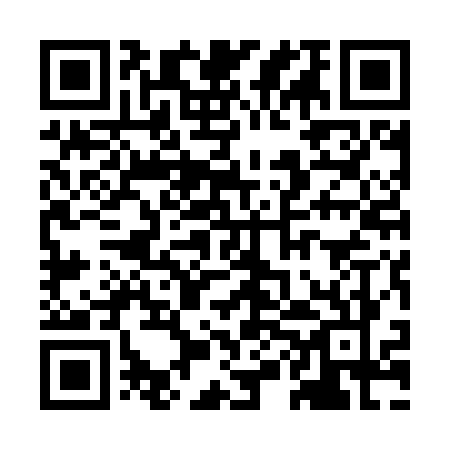 Prayer times for Oberwahrberg, GermanyWed 1 May 2024 - Fri 31 May 2024High Latitude Method: Angle Based RulePrayer Calculation Method: Muslim World LeagueAsar Calculation Method: ShafiPrayer times provided by https://www.salahtimes.comDateDayFajrSunriseDhuhrAsrMaghribIsha1Wed3:355:511:105:108:2910:352Thu3:335:491:095:118:3110:383Fri3:305:471:095:118:3210:404Sat3:275:461:095:128:3410:435Sun3:245:441:095:138:3510:466Mon3:215:421:095:138:3710:487Tue3:185:411:095:148:3810:518Wed3:155:391:095:148:4010:539Thu3:125:381:095:158:4110:5610Fri3:095:361:095:158:4210:5911Sat3:065:351:095:168:4411:0112Sun3:035:331:095:168:4511:0413Mon3:005:321:095:178:4711:0714Tue2:575:311:095:178:4811:1015Wed2:545:291:095:188:4911:1316Thu2:535:281:095:188:5111:1517Fri2:525:271:095:198:5211:1818Sat2:525:251:095:198:5311:1819Sun2:515:241:095:208:5511:1920Mon2:515:231:095:208:5611:2021Tue2:505:221:095:218:5711:2022Wed2:505:211:095:218:5811:2123Thu2:505:201:095:229:0011:2124Fri2:495:191:095:229:0111:2225Sat2:495:181:105:239:0211:2226Sun2:495:171:105:239:0311:2327Mon2:485:161:105:249:0411:2328Tue2:485:151:105:249:0511:2429Wed2:485:141:105:259:0611:2530Thu2:485:131:105:259:0711:2531Fri2:475:131:105:259:0811:26